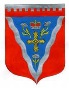 Администрациямуниципального образования Ромашкинское сельское поселениемуниципального образования Приозерский муниципальный район Ленинградской областиП О С Т А Н О В Л Е Н И Еот  06 декабря 2018  года                                                                                      № 394Об утверждении Положения  о порядке заключения договора о целевом обучении между администрацией муниципального образования Ромашкинское сельское поселение муниципального образования Приозерский муниципальный район Ленинградской области и гражданином с обязательством последующего прохождения муниципальной службы в администрации муниципального образования Ромашкинское сельское поселение муниципального образования Приозерский муниципальный район Ленинградской областиВ соответствии с  Федеральным законом от 02.03.2007 № 25-ФЗ   «О муниципальной службе в Российской Федерации»( с изменениями и дополнениями), областным  законом  от  11.03.2008  года  №14-оз  «  О  правовом регулировании  муниципальной  службы  в Ленинградской  области» (с изменениями и дополнениями),   администрация  муниципального  образования Ромашкинское сельское  поселение муниципального образования Приозерский муниципальный район  ПОСТАНОВЛЯЕТ:Утвердить     Положение о  порядке заключения договора о целевом обучении между администрацией муниципального образования Ромашкинское сельское поселение муниципального образования Приозерский муниципальный район ленинградской области и гражданином с обязательством последующего прохождения муниципальной службы в администрации муниципального образования Ромашкинское сельское поселение муниципального образования Приозерский муниципальный район Ленинградской области. ( Приложение 1)2. Опубликовать Постановление в средствах массовой информации и разместить на официальном сайте поселения в сети Интернет.3. Постановление вступает в силу после официального опубликования.4. Контроль за исполнением Постановления оставляю за собой  И.о.главы администрации                                                                                            И.М.РуденкоТрепагина О.П. , 99-555Разослано: дело- 2, прокуратура – 1  СМИ -1Приложение 1К Постановлению администрацииМО Ромашкинское сельское поселениеОт 06.12.2018г. № 394ПоложенияО порядке заключения договора о целевом обучении между администрацией муниципального образования Ромашкинское сельское поселение муниципального образования Приозерский муниципальный район Ленинградской области и гражданином с обязательством последующего прохождения муниципальной службы в администрации муниципального образования Ромашкинское сельское поселение муниципального образования Приозерский муниципальный район Ленинградской областиНастоящим Положением в соответствии со статьей 28.1 Федерального закона от 2 марта 2007 года N 25-ФЗ "О муниципальной службе в Российской Федерации" (далее - Федеральный закон "О муниципальной службе в Российской Федерации") и статьей 12-2 областного закона от 11 марта 2008 года N 14-оз "О правовом регулировании муниципальной службы в Ленинградской области" устанавливается порядок заключения договора о целевом обучении между органом местного самоуправления муниципального образования Ленинградской области и гражданином с обязательством последующего прохождения муниципальной службы в администрации муниципального образования Ромашкинское сельское поселение Ленинградской области (далее - договор о целевом обучении).Заключение   договоров   о  целевом    обучении    является    одним    из     видов  профессиональной подготовки кадров для муниципальной службы, направленной на удовлетворение перспективной потребности администрации муниципального образования Ромашкинское сельское поселение в высокопрофессиональных специалистах за счет средств местного бюджета.,Администрация муниципального образования Ромашкинское сельское поселение, при выявлении перспективной потребности в высокопрофессиональных специалистах, проводит отбор претендентов на заключение договоров о целевом обучении для замещения вакантных должностей муниципальной службы младшей и старшей групп должностей.3. Договор о целевом обучении заключается между администрацией муниципального образования Ромашкинское сельское поселение  муниципального образования Приозерский муниципальный район Ленинградской области (далее - орган местного самоуправления) и отобранным на конкурсной основе гражданином Российской Федерации либо гражданином иностранного государства - участником международных договоров Российской Федерации, в соответствии с которыми иностранные граждане имеют право находиться на муниципальной службе, владеющим государственным языком Российской Федерации (далее - гражданин), и впервые получающим высшее или среднее профессиональное образование по очной форме обучения за счет средств бюджетов бюджетной системы Российской Федерации, достигшим (достигающим на момент получения документа об образовании и(или) поступления на муниципальную службу) возраста 18 лет.4. Несовершеннолетние граждане заключают договор о целевом обучении с письменного согласия родителей (законных представителей).5. Договор о целевом обучении с гражданином заключается на любом этапе освоения им образовательной программы в образовательной организации.6. Конкурс на заключение договора о целевом обучении (далее - конкурс) объявляется по решению представителя нанимателя (работодателя) при отсутствии граждан, состоящих в кадровом резерве муниципального образования Ленинградской области на замещение должностей муниципальной службы и проводится конкурсной комиссией, состав и порядок формирования которой устанавливаются представительным органом муниципального образования в соответствии со статьей 17 Федерального закона "О муниципальной службе в Российской Федерации".7. Организацию проведения конкурса осуществляет кадровая служба органа местного самоуправления, для замещения должности в котором заключается договор о целевом обучении, либо ответственным лицом, обеспечивающим по решению представителя нанимателя (работодателя) исполнение функций кадровой службы органа местного самоуправления (далее - организатор конкурса).8. Конкурс проводится в два этапа.Информацию о проведении конкурса организатор конкурса опубликовывает в печатном средстве массовой информации, в котором осуществляется официальное опубликование муниципальных правовых актов, и размещает на официальном сайте органа местного самоуправления в информационно-телекоммуникационной сети "Интернет" не позднее чем за один месяц до даты проведения конкурса.Указанная информация должна содержать:1) сведения о категории и группе должностей муниципальной службы, к которой относится подлежащая замещению гражданином после окончания обучения должность муниципальной службы;2) квалификационные требования к данной должности (требования к уровню профессионального образования, знаниям и умениям, необходимым для исполнения должностных обязанностей);3) перечень документов, представляемых на конкурс;4) время и место приема документов, срок, до истечения которого принимаются указанные документы;5) дату, место и порядок проведения конкурса;6) иные информационные материалы.9. На первом этапе конкурса осуществляются устное информирование и консультирование об условиях проведения конкурса граждан, обучающихся в образовательных организациях, а также представление конкурсной документации по запросам, полученным от граждан, изъявивших желание участвовать в конкурсе.10. В конкурсную документацию входят:1) текст объявления о приеме документов для участия в конкурсе;2) критерии определения победителя конкурса;3) темы рефератов, вопросы анкет и(или) тестов;4) иные документы, содержащие информацию о конкурсе.11. Гражданин, изъявивший желание участвовать в конкурсе, представляет организатору конкурса следующие документы:1) личное заявление;2) собственноручно заполненную и подписанную анкету по форме, утвержденной распоряжением Правительства Российской Федерации от 26 мая 2005 года N 667-р, с приложением фотографии;3) копию паспорта (паспорт предъявляется лично по прибытии на конкурс);4) заключение медицинской организации об отсутствии у гражданина заболевания, препятствующего поступлению на муниципальную службу и ее прохождению;5) справку образовательной организации:подтверждающую, что гражданин впервые получает высшее образование или среднее профессиональное образование по очной форме обучения в образовательной организации за счет средств бюджетов бюджетной системы Российской Федерации;содержащую информацию об образовательной программе, которую гражданин осваивает (с указанием наименования профессии, специальности или направления подготовки), о результатах прохождения гражданином промежуточных аттестаций в соответствии с учебным планом, о выполнении им обязанностей, предусмотренных уставом и правилами внутреннего распорядка образовательной организации;6) действующие на момент проведения конкурса результаты единого государственного экзамена, копию аттестата о среднем общем образовании, копию диплома о признании гражданина победителем и(или) призером олимпиад (при его наличии), копию удостоверения многодетной семьи единого образца, установленного действующим законодательством, в случае если гражданин является членом многодетной семьи или членом многодетной приемной семьи, а также соответствующую справку в случае, если гражданин в установленном законодательством порядке признан малоимущим или является членом малоимущей семьи;7) иные документы по желанию гражданина, в том числе подтверждающие достижение особых успехов в профильных дисциплинах (призовые места на предметных олимпиадах, дипломы научно-практических конференций, интеллектуальных и творческих конкурсов).12. Несвоевременное представление документов и(или) представление их не в полном объеме являются основанием для отказа гражданину в приеме документов.13. На первом этапе конкурса организатор конкурса проверяет наличие необходимых документов и осуществляет предварительную оценку их соответствия установленным требованиям.14. Гражданин не допускается к участию во втором этапе конкурса:1) в связи с несоответствием гражданина требованиям, установленным пунктом 2 настоящего Положения;2) в связи с несоответствием уровня профессионального образования, которое будет получено гражданином после окончания обучения, квалификационным требованиям к уровню профессионального образования, необходимому для замещения должностей муниципальной службы соответствующей категории и группы, указанным в объявлении;3) в случае выявления недостоверных или неполных сведений в документах, представленных гражданином на конкурс.15. Результатом первого этапа конкурса является допуск к участию во втором этапе конкурса двух и более граждан, изъявивших желание участвовать в конкурсе и соответствующих установленным требованиям.16. До начала второго этапа конкурса представитель нанимателя (работодатель) принимает решение о дате, времени и месте проведения конкурса.17. Организатор конкурса не позднее чем за 15 дней до начала второго этапа конкурса направляет сообщения о дате, времени и месте его проведения гражданам, допущенным к участию во втором этапе конкурса (далее - претенденты).18. Гражданам, не допущенным к участию во втором этапе конкурса, в письменной форме организатором конкурса направляется информация о причинах отказа в допуске к участию во втором этапе конкурса.19. Второй этап конкурса проводится при наличии двух и более претендентов.20. При проведении второго этапа конкурса конкурсная комиссия оценивает претендентов на основании представленных ими документов, указанных в 10 настоящего Положения, а также по результатам конкурсных процедур.21. Конкурсная процедура в зависимости от должности муниципальной службы, в отношении которой будет заключаться договор о целевом обучении, предусматривает сочетание двух или более конкурсных испытаний в виде индивидуального собеседования, анкетирования, тестирования, подготовки реферата.Конкурсная комиссия на основе представленных гражданами документов и конкурсных испытаний проводит рейтинг на выявление максимального результата.Оценка достоинств участников конкурсных процедур осуществляется в баллах.Критериями отбора (оценки) претендентов на заключение договора являются:1) результаты единого государственного экзамена;2) средний балл аттестата о среднем общем образовании;3) средний балл промежуточной аттестации в образовательной организации, в которой гражданин впервые получает образование по очной форме обучения за счет средств бюджетов бюджетной системы Российской Федерации;4) результаты индивидуального собеседования;5) результаты анкетирования;6) результаты тестирования;7) результаты оценки реферата.Методика применения критериев отбора, предусмотренных в подпунктах 1 - 7 настоящего пункта, и подсчета баллов по ним определяется муниципальным правовым актом.При прочих равных условиях преимущественное право предоставляется гражданам, имеющим более высокий средний балл промежуточной аттестации в образовательной организации, в которой гражданин впервые получает образование по очной форме обучения за счет средств бюджетов бюджетной системы Российской Федерации, победителям и призерам олимпиад, гражданам, признанным в установленном законодательством порядке малоимущими либо являющимся членами малоимущих семей, гражданам, являющимся членами многодетных семей или членами многодетных приемных семей.22. Порядок и условия проведения конкурсных процедур определяются муниципальным нормативным правовым актом с учетом требований настоящего Положения.23. Конкурсная комиссия принимает решение о победителе конкурса по итогам рейтинга на выявление максимального результата.24. Решение конкурсной комиссии является основанием для заключения договора о целевом обучении с победителем конкурса.25. В решении конкурсной комиссии может содержаться рекомендация об установлении конкретного срока (не менее срока, в течение которого орган местного самоуправления будет предоставлять меры социальной поддержки гражданину, в соответствии с договором о целевом обучении, но не более пяти лет) прохождения гражданином муниципальной службы в органе местного самоуправления после получения им документа установленного образца о высшем образовании или среднем профессиональном образовании.26. Результатом второго этапа конкурса и одновременно итоговым результатом конкурса является определение победителя конкурса и принятие решения о заключении с ним договора о целевом обучении.27. Конкурсной комиссией может быть принято решение о том, что победители конкурса не выявлены.28. По результатам конкурса издается правовой акт представителя нанимателя (работодателя) о заключении договора о целевом обучении между органом местного самоуправления и отобранным на конкурсной основе гражданином.29. Организатор конкурса опубликовывает информацию о результатах конкурса в печатном средстве массовой информации, в котором осуществляется официальное опубликование муниципальных правовых актов, и размещает на официальном сайте органа местного самоуправления в информационно-телекоммуникационной сети "Интернет", а также в течение одного месяца со дня завершения конкурса сообщает в письменной форме о его результатах претендентам, участвовавшим в конкурсе.30. Перед заключением договора о целевом обучении по решению представителя нанимателя (работодателя) может быть осуществлена проверка достоверности и полноты персональных данных и иных сведений, представленных гражданином в соответствии с 10 настоящего Положения.31. Договор о целевом обучении между органом местного самоуправления и победителем конкурса заключается в письменной форме не позднее чем через 45 календарных дней со дня принятия решения по итогам конкурса.32. Договор о целевом обучении заключается по типовой форме договора о целевом обучении, утвержденной постановлением Правительства Российской Федерации от 27 ноября 2013 года N 1076 "О порядке заключения и расторжения договора о целевом приеме и договора о целевом обучении".33. В договоре о целевом обучении предусматриваются:1) обязательство гражданина проходить муниципальную службу в органе местного самоуправления после получения им документа установленного образца о высшем образовании или среднем профессиональном образовании в течение срока, установленного договором о целевом обучении.Указанный срок в соответствии со статьей 28.1 Федерального закона "О муниципальной службе в Российской Федерации" должен быть не менее срока, в течение которого орган местного самоуправления осуществлял меры социальной поддержки в соответствии с подпунктом 4 настоящего пункта, и составлять не более пяти лет;2) основания для возмещения гражданином органу местного самоуправления затрат, понесенных органом местного самоуправления, в случае неисполнения обязательств по договору о целевом обучении по вине гражданина;3) срок, в течение которого гражданин должен прибыть в орган местного самоуправления для заключения срочного служебного контракта со дня получения документа установленного образца о высшем образовании или среднем профессиональном образовании;4) меры социальной поддержки, предоставляемые гражданину в период обучения органом местного самоуправления, и иные существенные условия, установленные частью 6 статьи 56 Федерального закона от 29 декабря 2012 года N 273-ФЗ "Об образовании в Российской Федерации".34. Контроль исполнения гражданином обязательств по договору о целевом обучении осуществляется организатором конкурса.35. Документы граждан, не допущенных к участию во втором этапе конкурса, и претендентов, участвовавших во втором этапе конкурса, возвращаются им по письменному заявлению в течение трех лет со дня завершения конкурса. До истечения указанного срока документы хранятся в архиве органа местного самоуправления, после чего подлежат уничтожению.36. Расходы, связанные с участием в конкурсе (проезд к месту проведения конкурса и обратно, наем жилого помещения, проживание, пользование услугами средств связи и другие), осуществляются гражданами за счет собственных средств.37. Граждане, участвовавшие в конкурсе на заключение договоров о целевом обучении, вправе обжаловать решение конкурсной комиссии в соответствии с законодательством Российской Федерации.